Stage Raku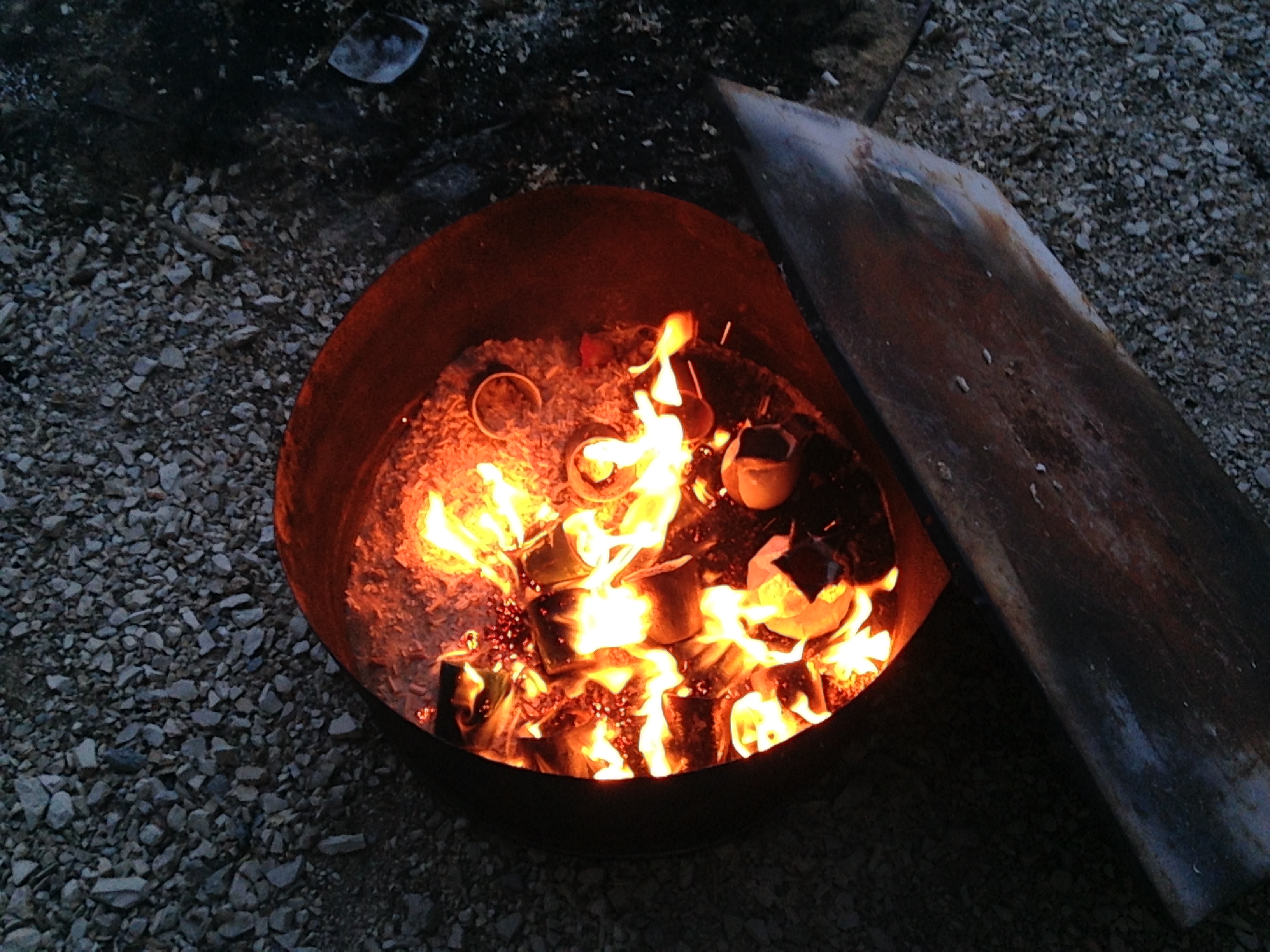 Du modelage à la cuissonSur 2 samedis à quinze jours d’intervalleLes 3 et 17 juin 2023Je vous propose un moment pour  découvrir une  technique spécifique de la céramique : Le Raku.Vous ressourcer en revenant à la terre, à la création libre tout en partageant des moments simples dans un lieu atypique, situé au cœur du haut Jura : au  Chalet gaillard, refuge  et Gîte d’étape  à découvrir ou redécouvrir sur www.chaletgaillard.com.Le terme Raku signifie : Joie, Bonheur, Spontanéité.Un peu d’histoireL’origine de cette technique se trouve dans la cérémonie du Thé du Japon. Elle est liée à la culture séculaire du ZEN, une philosophie orientale du seizième siècle.  Les bols à thé étaient sortis brûlants du four, puis,  une fois  refroidis, ils étaient utilisés.C’est cette technique même de sortie des pièces du four brûlant qui est aujourd’hui conservée et ce  depuis les années 1960.  L’Atelier proposé  est axé sur la découverte de cette technique : le RAKU, en passant par le modelage, l’émaillage et la cuisson. Les techniques de modelage abordées seront: le pinçage, les colombins, le travail avec des plaques, ou encore le creusage.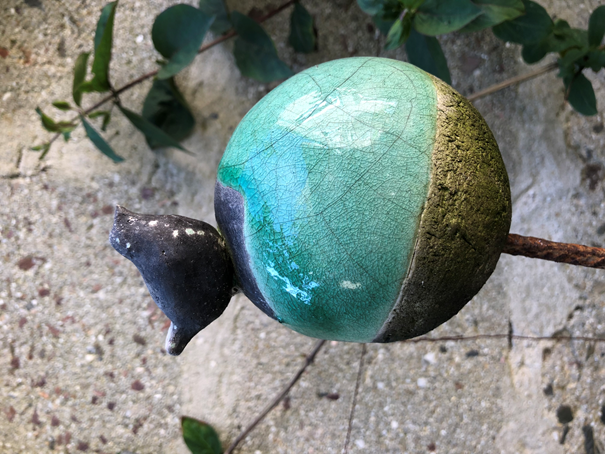 Les Horaires et l’organisation de ce moment pour vousle samedi 03 06 2023 de 9h30 à 18h00: modelageEntre ces deux temps qui vous serons dédiés, une fois le séchage des pièces complet, je ferai la cuisson de la terre soit le BiscuitLe samedi 17 06 2023 : de 9 h00   à 18h00  préparation , émaillage puis  cuisson Raku. Quoi apporterUn tablier et une tenue adaptée et bien sûr des idées à réaliser … Sur place, tout ce qui nécessaire sera mis à votre disposition  le matériel, l’outillage, la matière première, argiles, l’émail, le nécessaire pour la cuisson….Le café, thé et autre gourmandises.LES REPASLes repas du midi à la responsabilité du stagiaire, (sortis du sac), et l’idéal serait en partage. LES TARIFS (tout compris Argile et cuissons) Atelier Raku : 230.00 € L'ACCÈSJe vous invite à consulter le site internet du Chalet Gaillard : www.chaletgaillard.comLa CAPACITÉAfin d’être le plus disponible possible et vous proposer un accompagnement singulier et au plus près de vos besoins,  nous serons en  nombre restreint maximum 6 personnes.LES MODALITÉS D'INSCRIPTION30 % d’acompte à l’inscription, le reste lors du stage Hâte de vous faire partager ma passion.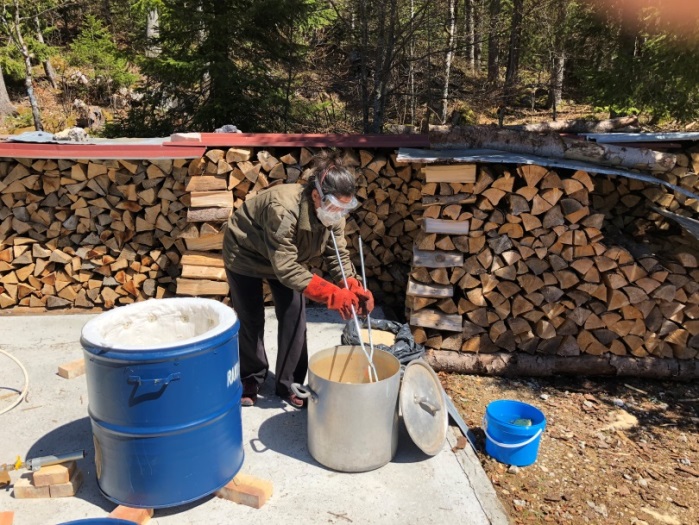 A bientôt…………………………………………………………………………………………………………………………………………………BULLETIN D’INSCRIPTIONMerci de remplir le formulaire ci-dessous et de cocher la case correspondant à votre souhait et de nous le retourner signé et accompagné du chèque d’acompte à :l’ordre de: Chalet Gaillard  à l’adresse : 	Lydie Broissand 			Chalet Gaillard			Forêt du Risoux			39220 Bois d’Amont NomPrénomNuméro de tèl Adresse mailAdresse postale Le ………………………….2023 							Signature